В соответствии с Федеральным законом от 6 октября 2003г. № 131-ФЗ «Об общих принципах организации местного самоуправления в Российской Федерации», Федеральным законом от 27 июля 2010г. № 210-ФЗ «Об организации предоставления государственных и муниципальных услуг», Постановлением Кабинета Министров Чувашской Республики от 29 апреля 2011г. № 166 «О порядке разработки и утверждения административных регламентов исполнения государственных функций и предоставления государственных услуг» администрация Орининского сельского поселения Моргаушского района Чувашской Республики постановляет:Утвердить административный регламент администрации Орининского сельского поселения Моргаушского района Чувашской Республики, по предоставлению муниципальной услуги «Выдача справок, выписок из похозяйственных, домовых книг и иных справок»  согласно приложению.Контроль за выполнением настоящего постановления возлагаю на себя.Настоящее постановление вступает в силу после его официального опубликованияГлава Орининского сельского поселения                                     С.В.Бардасов                                                                                                                    (Приложение)Административный регламентадминистрации Орининского сельского поселения Моргаушского района Чувашской Республики, по предоставлению муниципальной услуги «Выдача справок, выписок из похозяйственных, домовых книг и иных справок»I. Общие положения1.1. Административный регламент, по предоставлению муниципальной услуги «Выдача справок, выписок из похозяйственных, домовых книг и иных справок»Административный регламент администрации Орининского сельского поселения Моргаушского района Чувашской Республики, по предоставлению муниципальной услуги «Выдача справок, выписок из похозяйственных, домовых книг и иных справок» (далее – Административный регламент) определяет сроки и последовательность действий (административные процедуры) предоставления муниципальной услуги по выдаче справок, выписок из похозяйственных, домовых книг и иных справок (далее – муниципальная услуга), а так же состав, последовательность и сроки выполнения административных процедур, требования к порядку их выполнения, порядок и формы контроля за предоставлением муниципальной услуги, порядок обжалования заявителями решений и действий (бездействия) должностных лиц и принимаемых ими решений при предоставлении муниципальной услуги.1.2. Описание заявителей на предоставление муниципальной услугиПолучателями муниципальной услуги являются граждане Российской Федерации, постоянно проживающие на территории Орининского сельского поселения Моргаушского района Чувашской Республики, иностранные граждане и лица без гражданства в случаях, предусмотренных международным договором Российской Федерации, а также их представители, действующие по доверенности, оформленной в соответствии с требованиями действующего законодательства, либо на основании документа, подтверждающего полномочия действовать без доверенности (далее – заявители).1.3. Информирование о порядке предоставления муниципальной услуги1.3.1. Информация об органах власти, предоставляющих муниципальную услугуИнформация, предоставляемая заинтересованным лицам о муниципальной услуге, является открытой и общедоступной. Сведения о местах нахождения и графике работы администрации Орининского сельского поселения Моргаушского района Чувашской Республики (далее – Администрация) и МАУ «Многофункциональный центр   предоставления государственных и муниципальных услуг»  Моргаушского района Чувашской Республики, участвующих в предоставлении муниципальной услуги представлены в Приложении 1 к Административному регламенту.1.3.2. Способ получения сведений о местонахождении и графике работы органов власти, структурных подразделениях, организациях, предоставляющих муниципальную услугуСведения о местах нахождения и графиках работы, контактных телефонах, адресах электронной почты администрации Орининского сельского поселения Моргаушского района Чувашской Республики и МАУ «Многофункциональный центр   предоставления государственных и муниципальных услуг»  Моргаушского района Чувашской Республики, размещаются на информационных стендах, в средствах массовой информации (далее - СМИ), на официальных сайтах в сети «Интернет» (Приложение 1 к Административному регламенту), в республиканской государственной информационной системе «Портал государственных и муниципальных услуг (функций) Чувашской Республики с Реестром государственных и муниципальных услуг (функций) Чувашской Республики» (далее - Портал) www.gosuslugi.cap.ru, на официальном сайте администрации Орининского сельского поселения Моргаушского района Чувашской Республики (http://gov.cap.ru/Default.aspx?gov_id=425) и МФЦ (http://gov.cap.ru/Default.aspx?gov_id=841). Прием и информирование заинтересованных лиц по вопросам предоставления муниципальной услуги осуществляется администрации Орининского сельского поселения Моргаушского района Чувашской Республики (далее – Администрация) и МАУ «Многофункциональный центр   предоставления государственных и муниципальных услуг»  Моргаушского района Чувашской Республики (далее – МФЦ).График работы специалистов администрации Орининского сельского поселения Моргаушского района Чувашской Республики:понедельник – пятница с 8.00 ч. - 17.00 ч., перерыв на обед с 12.00 ч. до 13.00 ч.; выходные дни – суббота, воскресенье.График работы специалистов МФЦ:понедельник – пятница с 8.00 ч. до 18.00 ч., суббота – с 9.00 ч. до 13.00 ч. без перерыва на обед; выходной день – воскресенье.1.3.3. Порядок получения информации заинтересованными лицами о предоставлении муниципальной услугиДля получения информации о порядке предоставления муниципальной услуги (далее – информация о процедуре) заинтересованные лица имеют право обращаться:в устной форме лично или по телефону к специалисту администрации  Орининского сельского поселения Моргаушского района Чувашской Республики (далее – специалист Администрации)  либо к специалисту МФЦ (далее - специалист МФЦ);в письменном виде почтовым отправлением в адрес главы администрации Орининского сельского поселения Моргаушского района Чувашской Республики, либо в МФЦ;через официальный сайт в информационно-телекоммуникационной сети «Интернет» Орининского сельского поселения Моргаушского района Чувашской Республики (далее – официальный сайт в сети «Интернет»), Портал www.gosuslugi.cap.ru.Для получения сведений о ходе предоставления муниципальной услуги заинтересованные лица имеют право обращаться в устной форме лично или по телефону к специалисту администрации либо к специалисту МФЦ. В случае если заявление с документами было предоставлено в МФЦ, сведения о ходе предоставления муниципальной услуги заинтересованные лица могут получить, используя Портал (далее - Заявление).Основными требованиями к информированию заинтересованных лиц являются:достоверность и полнота информирования о процедуре;четкость в изложении информации о процедуре;удобство и доступность получения информации о процедуре;оперативность предоставления информации о процедуре;корректность и тактичность в процессе информирования о процедуре.Информирование заинтересованных лиц организуется индивидуально или публично. Форма информирования может быть устной или письменной, в зависимости от формы обращения заинтересованных лиц или их представителей.1.3.4. Публичное устное информированиеПубличное устное информирование осуществляется с привлечением СМИ.1.3.5. Публичное письменное информированиеПубличное письменное информирование осуществляется путем публикации информационных материалов в СМИ, размещения на официальном сайте в сети «Интернет» администрации Орининского сельского поселения Моргаушского района Чувашской Республики, МФЦ, Портале, использования информационных стендов.Информационные стенды оборудуются в доступном для получения информации помещении. На информационных стендах и официальных сайтах в сети «Интернет» содержится следующая обязательная информация:полное наименование организации, предоставляющего муниципальную услугу;почтовый адрес, адреса электронной почты и официального сайта в сети «Интернет», контактные телефоны, график работы, фамилии, имена, отчества и должности специалистов, осуществляющих прием и консультирование заинтересованных лиц;описание процедуры предоставления муниципальной услуги в текстовом виде и в виде блок-схемы (приложение 2 к Административному регламенту);перечень документов, представляемых заинтересованными лицами для получения муниципальной услуги;извлечения из законодательных и иных нормативных правовых актов, регулирующих деятельность по предоставлению муниципальной услуги;перечень наиболее часто задаваемых вопросов и ответы на них при получении муниципальной услуги;перечень оснований для отказа в предоставлении муниципальной услуги.На Едином портале, Портале размещается следующая обязательная информация:сведения о получателях муниципальной услуги;перечень документов, необходимых для получения муниципальной услуги, в том числе шаблоны и образцы для заполнения;описание конечного результата предоставления муниципальной услуги;сроки предоставления муниципальной услуги;основания для приостановления предоставления услуги или отказа в её предоставлении;сведения о возмездном/безвозмездном характере предоставления муниципальной услуги;сведения об органе (организации), предоставляющем (предоставляющей) муниципальную услугу (график работы, контактные телефоны);Административный регламент в электронном виде;сведения о порядке обжалования действий (бездействия) и решений, осуществляемых (принятых) в ходе предоставления муниципальной услуги, в том числе шаблон заявления для заполнения.Тексты информационных материалов печатаются удобным для чтения шрифтом, без исправлений, наиболее важные места выделяются полужирным начертанием либо подчеркиваются.1.3.6. Обязанности специалистов администрации сельского поселения при ответе на телефонные звонки, устные и письменные обращения граждан или организацийПри информировании о порядке предоставления услуги по телефону специалист администрации сельского поселения, сняв трубку, должен представиться: назвать фамилию, имя и отчество, должность, наименование администрации сельского поселения.Во время разговора специалист администрации сельского поселения должен произносить слова четко. Если на момент поступления звонка от заинтересованного лица специалист администрации сельского поселения производит личный прием граждан, специалист администрации сельского поселения вправе предложить заинтересованному лицу обратиться по телефону позже либо, в случае срочности получения информации, предупредить заинтересованное лицо о возможности прерывания разговора по телефону для личного приема граждан. В конце информирования специалист администрации сельского поселения, осуществляющий прием и консультирование, должен кратко подвести итог разговора и перечислить действия, которые необходимо предпринять (кто именно, когда и что должен сделать). Разговор не должен продолжаться более 10 минут.Специалист администрации сельского  поселения не вправе осуществлять информирование заинтересованного лица, выходящие за рамки информирования, влияющее прямо или косвенно на результат предоставления муниципальной услуги.Индивидуальное устное информирование осуществляется специалистом администрации сельского поселения при обращении заинтересованных лиц за информацией лично или по телефону.Специалист администрации сельского поселения, осуществляющий устное информирование, должен принять все необходимые меры для дачи полного ответа на поставленные вопросы, в случае необходимости с привлечением компетентных специалистов. Время ожидания заинтересованных лиц при индивидуальном устном информировании не может превышать 10 минут. Индивидуальное устное информирование заинтересованных лиц специалист администрации сельского поселения осуществляет не более 10 минут.Специалист администрации сельского поселения, осуществляющий прием и консультирование (по телефону или лично) должен корректно и внимательно относиться к заинтересованным лицам, не унижая их чести и достоинства. Консультирование должно проводиться без больших пауз, лишних слов и эмоций.Индивидуальное письменное информирование при обращении заинтересованных лиц осуществляется путем почтовых отправлений либо при предоставлении лично.Глава Орининского сельского поселения направляет обращение заявителя специалисту администрации сельского поселения для подготовки ответа.Ответ на вопрос предоставляется в простой, четкой и понятной форме, с указанием фамилии и номера телефона непосредственного исполнителя. Ответ на обращение, поступившее путем почтовых отправлений, либо при предоставлении лично направляется не позднее 10 дней со дня регистрации письменного обращения.Ответ на обращение, поступившее в форме электронного документа, направляется в форме электронного документа по адресу электронной почты, указанному в обращении, или в письменной форме по почтовому адресу, указанному в обращении не позднее 10 дней со дня регистрации данного обращения. Информация по запросу от заявителя о порядке предоставления муниципальной услуги, направленная через официальный сайт администрации сельского поселения в сети «Интернет», размещается в течение 10 календарных дней со дня поступления обращения заявителя.1.3.7. Обязанности специалистов МФЦ при ответе на телефонные звонки, устные и письменные обращения гражданПри информировании о порядке предоставления муниципальной услуги по телефону специалист МФЦ, сняв трубку, должен представиться: назвать фамилию, имя, отчество, должность, наименование учреждения, сообщить заинтересованному лицу адрес МФЦ (при необходимости – способ проезда к нему), график работы МФЦ.Во время разговора специалист МФЦ должен произносить слова четко. В конце информирования специалист МФЦ, осуществляющий прием и консультирование, должен кратко подвести итог разговора и перечислить действия, которые необходимо предпринять (кто именно, когда и что должен сделать). Разговор не должен продолжаться более 15 минут.Индивидуальное устное информирование осуществляется специалистом МФЦ при обращении заинтересованных лиц за информацией лично.Специалист МФЦ, осуществляющий устное информирование, должен принять все необходимые меры для дачи полного ответа на поставленные вопросы, в случае необходимости с привлечением компетентных специалистов. Время ожидания заинтересованных лиц при индивидуальном устном информировании не может превышать 15 минут. Индивидуальное устное информирование заинтересованных лиц специалист осуществляет не более 15 минут. Специалист МФЦ, осуществляющий прием и консультирование (по телефону или лично), должен корректно и внимательно относиться к заинтересованным лицам, не унижая их чести и достоинства. Консультирование должно проводиться без больших пауз, лишних слов и эмоций.Индивидуальное письменное информирование при обращении заинтересованных лиц в МФЦ осуществляется посредством почтовых отправлений либо вручением лично заинтересованному лицу.Директор МФЦ направляет обращение заинтересованного лица с соответствующей визой для рассмотрения и подготовки ответа по существу специалисту по обслуживанию граждан. Ответ на обращение предоставляется в простой, четкой и понятной форме, с указанием фамилии и номера телефона непосредственного исполнителя. Ответ подписывается директором МФЦ либо заместителем директора МФЦ. Ответ направляется в письменном виде или по электронной почте (в зависимости от способа доставки ответа, указанного в письменном обращении, или способа обращения заинтересованного лица) в течение 30 календарных дней с даты регистрации обращения.II. Стандарт предоставления муниципальной услуги2.1. Наименование муниципальной услугиМуниципальная услуга имеет следующее наименование: «Выдача справок, выписок из похозяйственных, домовых книг и иных справок».2.2. Наименование органа, предоставляющего муниципальную услугуМуниципальная услуга предоставляется администрацией Орининского сельского поселения Моргаушского района Чувашской Республики.Прием, регистрация заявления и выдача документов могут осуществляться МАУ «Многофункциональный центр по предоставлению государственных и муниципальных услуг» Моргаушского района Чувашской Республики.Информационное и техническое обеспечение по предоставлению муниципальной услуги осуществляется администрацией Орининского сельского поселения Моргаушского района Чувашской Республики.2.2.1 Особенности взаимодействия с заявителем при предоставлении муниципальной услугиПри подаче заявления с документами на предоставление муниципальной услуги в МФЦ, в администрацию Орининского сельского поселения Моргаушского района Чувашской Республики, а также в процессе предоставления муниципальной услуги, запрещается требовать от заявителя осуществления действий, в том числе согласований, не предусмотренных настоящим Административным регламентом, и связанных с обращением в иные государственные органы, органы местного самоуправления, организации, за исключением получения услуг, которые являются необходимыми и обязательными для предоставления муниципальной услуги.2.3. Результат предоставления муниципальной услугиКонечными результатами предоставления муниципальной услуги могут являться:- получение заявителем справок, выписок из похозяйственных, домовых книг и иных справок;- мотивированный отказ в выдаче справок, выписок из похозяйственных, домовых книг и иных справок.2.4. Срок предоставления муниципальной услугиСрок предоставления муниципальной услуги не должен превышать 30 дней с момента регистрации поступившего заявления с приложением документов, необходимых для предоставления муниципальной услуги, предусмотренных настоящим административным регламентом	2.5. Нормативные правовые акты, регулирующие предоставление муниципальной услугиПредоставление муниципальной услуги осуществляются в соответствии с:-  Гражданским кодексом Российской Федерации;-  Федеральным законом от 7 июля 2003 г. № 112-ФЗ «О личном подсобном хозяйстве»;- Федеральным законом от 06.10.2003 № 131-ФЗ «Об общих принципах организации местного самоуправления в Российской Федерации»;- Федеральным законом от 22 октября 2004 № 125 - ФЗ «Об архивном деле в Российской Федерации»;- Федеральным законом от 02.05.2006 № 59-ФЗ «О порядке рассмотрения обращений граждан Российской Федерации»;- Федеральным законом от 27.07.2010 № 210-ФЗ «Об организации предоставления государственных и муниципальных услуг»;-  Федеральным Законом от  № 152-ФЗ «О персональных данных» ;- Приказом Минсельхоза РФ от 11 октября 2010 г. № 345 «Об утверждении формы и порядка ведения похозяйственных книг органами местного самоуправления поселений и органами местного самоуправления городских округов»;- Постановлением Правительства Российской Федерации от 14.12.2005г №761 «О предоставлении субсидий на оплату жилого помещения и коммунальных услуг»;- Постановлением Кабинета Министров Чувашской Республики от 13.08.2001г №180 «О создании системы регистрации малоимущих семей и малоимущих одиноко проживающих граждан».2.6. Перечень документов, необходимых для получения муниципальной услугиОснованием для получения муниципальной услуги является представление заявителями (или уполномоченные ими лицами) Заявления   в администрацию Орининского сельского поселения Моргаушского района  Чувашской Республики либо в МФЦ. Заявление составляется в 2-х экземплярах и подписывается заявителями, может быть заполнено от руки или машинописным способом, распечатано посредством электронных печатных устройств.Днем приема Заявления считается дата регистрации факта приема Заявления в администрации Орининского сельского поселения Моргаушского района Чувашской Республики.2.6.1. Перечень документов, которые заявитель  вправе предоставить: Для получения муниципальной услуги заявитель (физическое лицо, юридическое лицо)  подает (направляет почтой) в администрацию сельского поселения следующие документы:заявление о предоставлении муниципальной услуги (Приложение № 3, №4);документ удостоверяющий  личность заявителя;документ, удостоверяющий полномочия представителя заявителя (доверенность и т.п.), если с заявлением  обращается представитель заявителя;документы необходимые для выдачи справок, выписок из похозяйственных, домовых книг и иных справок:а) для справки о составе семьи (приложение №6) – документ удостоверяющий  личность и домовую книгу;б) для справки о наличии личного подсобного хозяйства (Приложение №?) - документ удостоверяющий  личность и правоустанавливающие документы на дом и земельный участок;в)  для выписки из похозяйственной книги  о наличии у гражданина права на земельный участок (приложение №8) - документ удостоверяющий  личность и правоустанавливающий документ на земельный участок;г) для выписки из домовой книги (приложение №9) - документ удостоверяющий  личность и домовую книгу;д) для справки о принадлежности объекта недвижимости для БТИ (Приложение №10, №11) - документ удостоверяющий  личность,  правоустанавливающий документ на дом или ордер;е) для обзорной справки нотариусу (приложение №12, №13, №14, №15) – свидетельство о смерти владельца  земельного участка, жилого дома (дополнительно при  оформлении и по доверенности – паспорт и нотариально заверенная доверенность доверенного лица), документ удостоверяющий  личность и правоустанавливающие документы на дом и земельный участок;ё) для выписки из похозяйственной книги на получения кредита (Приложение№16) - документ удостоверяющий  личность и правоустанавливающие документы на дом и земельный участок;ж) для выписки из похозяйственной книги  о предоставлении субсидии – (Приложение №17, №18).Заявитель  вправе предоставить по собственной инициативе иные документы, которые по его мнению, имеют значение для предоставления муниципальной услуги.В случае не предоставления правоустанавливающие документы на дом и земельный участок они  запрашиваются администрацией сельского  поселения самостоятельно.В случае, если для предоставления муниципальной услуги необходимо предоставление документов и информации об ином лице, не являющемся заявителем, при обращении за предоставлением муниципальной услуги заявитель дополнительно предоставляет документы, подтверждающие наличие согласия указанных лиц или их законных представителей на обработку персональных данных указанных лиц, а также полномочие заявителя действовать от имени указанных лиц или их законных представителей при передаче персональных данных указанных лиц в Администрацию сельского поселения. Действие настоящего пункта не распространяется на лиц, признанных в установленном порядке безвестно отсутствующими.2.7. Основания для отказа в предоставлении муниципальной услугиОснованиями для отказа в предоставлении муниципальной услуги являются:- поступление от заявителя письменного заявления о прекращении предоставления муниципальной услуги;    - в письменном заявлении не указаны фамилия, имя, отчество (или полное наименование юридического лица) заявителя, направившего запрос (заявление), и почтовый адрес по которому должен быть направлен ответ;- если при рассмотрении заявления, специалистом администрации сельского поселения, осуществляющим предоставление муниципальной услуги, установлено, что гражданином предоставлены недостоверные сведения, документы, не соответствующие действительности, поддельные документы, документы, утратившие силу, недействительные документы;- обращение ненадлежащего лица с заявлением о предоставлении муниципальной услуги;- непредставление документов согласно перечню, определенному п. 2.6. настоящего административного регламента, или предоставление документов не в полном объеме;- предоставление заявителем документов, содержащих ошибки, противоречивые или недостоверные сведения, - представленные документы по форме или содержанию не соответствует требованиям действующего законодательства;- предоставление нечитаемых документов, документов с приписками, подчистками, помарками, приписками, зачеркиваниями, записями, выполненными карандашом;- в письменном обращении запрашиваются сведения, не подлежащие разглашению в соответствии с законодательством Российской Федерации, включая сведения конфиденциального характера;- отсутствие запрашиваемой информации.2.8. Порядок, размер и основания взимания платы за предоставление муниципальной услугиМуниципальная услуга предоставляется на безвозмездной основе.2.9. Срок ожидания заявителя в очереди при подаче документов, получении информации, получении документовВремя ожидания заявителей при подаче документов для получения муниципальной услуги в администрации сельского поселения не должно превышать 15 минут. Время ожидания заявителей при получении документов, являющихся результатом предоставления муниципальной услуги, не должно превышать 15 минут.2.10. Срок и порядок регистрации запроса заявителя о предоставлении муниципальной услуги- в журнале входящей документации администрации сельского поселения путем присвоения входящего номера и даты поступления документа в течение 1 рабочего дня с даты поступления;2.11. Требования к помещениям предоставления муниципальной услугиНа территории, прилегающей к зданию, в котором расположены помещения, используемые для предоставления муниципальной услуги, оборудуются парковочные места для стоянки легкового автотранспорта, в том числе не менее одного  - для транспортных средств инвалидов.Доступ заявителей к парковочным местам является бесплатным.Вход в здание оформляется табличкой, информирующей о наименовании органа (организации), предоставляющего муниципальную услугу.При предоставлении муниципальной услуги прием заявителей осуществляется в помещениях, которые оборудуются системой кондиционирования воздуха, противопожарной системой и средствами пожаротушения, системой охраны и соответствуют санитарно-эпидемиологическим правилам и нормам.В целях обеспечения конфиденциальности сведений одним специалистом одновременно ведется прием одного заявителя. Одновременное информирование и (или) прием двух или более заявителей не допускается.В помещениях предусматриваются места для информирования заявителей и заполнения документов.Места для информирования заявителей и заполнения документов оборудуются информационными стендами, стульями и столами для возможности оформления документов. На столах размещаются образцы документов, канцелярские принадлежности.Информационные стенды содержат информацию по вопросам предоставления муниципальной услуги:выдержки из нормативных правовых актов, содержащих нормы, регулирующие деятельность по предоставлению муниципальной услуги;образцы заполнения документов, необходимых для получения муниципальной услуги;справочную информацию о специалистах, предоставляющих муниципальную услугу, график работы, номера телефонов, адреса электронной почты;текст административного регламента с приложениями.2.12. Показатели доступности и качества муниципальной услугиПоказатели доступности и качества предоставления муниципальной услуги:возможность получения информации о муниципальной услуге в электронной форме, при личном обращении, по телефону;возможность получения сведений о ходе предоставления муниципальной услуги с использованием информационно-коммуникационных технологий, в том числе используя Единый портал, Портал.III. Состав, последовательность и сроки выполнения административных процедур, требования к порядку их выполнения, в том числе особенности выполнения административных процедур в электронной форме3.1. Перечень административных процедур, необходимых для предоставления муниципальной услугиПоследовательность административных процедур при предоставлении муниципальной услуги отражена в блок-схеме предоставления муниципальной услуги, которая приводится в приложении 2 к настоящему Регламенту.Для предоставления муниципальной услуги осуществляются следующие административные процедуры:1)  прием заявления и документов на получение муниципальной услуги;2) формирование и направление запросов в органы (организации), участвующие в предоставлении муниципальной услуги;3)  проверка документов на установление наличия права на получение муниципальной услуги;4)  принятие решения о предоставлении муниципальной услуги или об отказе в предоставлении услуги;5)  подготовка и направление заявителю результата предоставления муниципальной услуги;6) осуществление административных процедур и административных действий в электронной форме.3.1.1. Прием заявления и документов на получение муниципальной услуги администрацией сельского поселения Основанием для предоставления муниципальной услуги является представление Заявления с приложением документов, предусмотренных пунктом 2.6. Административного регламента, в администрацию сельского поселения заявителем лично либо его уполномоченным лицом  при наличии надлежаще оформленных документов.Специалист администрации сельского поселения устанавливает предмет обращения, личность заявителя, полномочия представителя:проверяет правильность заполнения заявления и наличие приложенных к заявлению документов;удостоверяется, что:документы скреплены печатями, имеют надлежащие подписи сторон или определенных законодательством должностных лиц;фамилия, имя и отчество физического лица, адрес его регистрации в соответствии с документом, удостоверяющим личность, наименование юридического лица и его место нахождения указаны полностью;в документах нет подчисток, приписок, зачеркнутых слов и иных исправлений, документы не имеют повреждений;в день принятия заявления осуществляет регистрацию в журнале регистрации заявлений о предоставлении муниципальной услуги.Заявитель имеет право направить заявление с приложенными документами почтовым отправлением.Документы, поступившие почтовым отправлением, регистрируются в день их поступления.Заявление регистрируется путем присвоения входящего номера и даты поступления документа, который фиксируется на обоих экземплярах заявления. В случае, если Заявление и документы поступили после 16 часов 00 минут, срок рассмотрения начинает исчисляться с рабочего дня, следующего за днем приема заявления и документов.Глава администрации Орининского сельского поселения Моргаушского района  Чувашской Республики в течение рабочего дня определяет специалиста администрации ответственным исполнителем по данным документам.2) в МФЦ:Основанием для получения муниципальной услуги является представление лично, либо представителем заявителя Заявления с приложением документов, предусмотренных пунктом 2.6. Административного регламента в МФЦ.Специалист МФЦ, ответственный за прием и регистрацию документов осуществляет действия, предусмотренные абз. 2 подпункта 3.1.1. Административного регламента.При отсутствии одного или нескольких документов, несоответствии представленных документов требованиям пункта 2.6. Административного регламента, специалист МФЦ, ответственный за прием и регистрацию документов, уведомляет заявителя о наличии препятствий для предоставления муниципальной услуги, объясняет заявителю содержание выявленных недостатков в представленных документах и предлагает принять меры по их устранению.В случае принятия документов специалист МФЦ, ответственный за прием и регистрацию документов, фиксирует обращения заявителей в системе электронного документооборота (далее - СЭД) с присвоением статуса «зарегистрировано». После регистрации в СЭД готовит расписку о принятии документов, согласие на обработку персональных данных (далее - расписка) в 3-х экземплярах (1 экземпляр выдает заявителю, 2 - ой с Заявлением и принятым пакетом документов направляется в МКУ «Земельное управление» муниципального образования, 3 - ий остается в МФЦ) в соответствии с действующими правилами ведения учета документов.В расписке указываются следующие пункты:согласие на обработку персональных данных;данные о заявителе;расписка – уведомление о принятии документов;порядковый номер заявления;дата поступления документов;подпись специалиста;перечень принятых документов;сроки предоставления услуги;расписка о выдаче результата.После регистрации заявления специалист МФЦ  в течение одного рабочего дня, организуют доставку представленного заявителем пакета документов из МФЦ в администрацию муниципального образования при этом меняя статус в СЭД на «отправлено в ведомство». В случае приема документов в будние дни после 16.00 или в субботу, днем начала срока предоставления муниципальной услуги будет являться рабочий день, следующий за днем принятия заявления с приложенными документами.Глава администрации Орининского сельского поселения Моргаушского района Чувашской Республики  в течение рабочего дня определяет специалиста администрации ответственным исполнителем по данным документам.Результатом предоставления муниципальной услуги является регистрация Заявления с приложениями документов в журнале регистрации входящих документов. 3.1.2. Формирование и направление запросов в органы (организации), участвующие в предоставлении муниципальной услуги.Основанием для осуществления административной процедуры, связанной с формированием и направлением межведомственных запросов в органы (организации), участвующие в предоставлении муниципальной услуги, является установление в рамках осуществления административной процедуры, связанной с приемом заявления и документов, необходимых для предоставления муниципальной услуги и представляемых заявителем, необходимости обращения в государственные органы, органы местного самоуправления и подведомственные государственным органам или органам местного самоуправления организации, в распоряжении которых находятся документы в соответствии с нормативными правовыми актами Российской Федерации, нормативными правовыми актами субъектов Российской Федерации, муниципальными правовыми актами, с целью получения сведений, необходимых для предоставления муниципальной услуги.В случае не предоставления заявителем документов, предусмотренных пунктом  2.6. Административного регламента, специалист администрации сельского поселения в течение 2 дней со дня их поступления в администрацию сельского поселения подготавливает и направляет запрос в рамках межведомственного взаимодействия в соответствующие государственные органы, органы местного самоуправления, подведомственные указанным органам организации, в распоряжении которых находятся такие документы.Межведомственный запрос администрации сельского поселения  о представлении документов (их копии или сведения, содержащиеся в них), необходимых для предоставления государственной услуги с использованием межведомственного информационного взаимодействия, должен содержать следующие сведения, если дополнительные сведения не установлены законодательным актом Российской Федерации:- наименование органа, направляющего межведомственный запрос;- наименование органа, в адрес которого направляется межведомственный запрос;- наименование муниципальной услуги, для предоставления которой необходимо представление документа и (или) информации, а также, если имеется, номер (идентификатор) такой услуги в реестре муниципальных услуг;- указание на положения нормативного правового акта, которыми установлено представление документа и (или) информации, необходимых для предоставления муниципальной услуги, и указание на реквизиты данного нормативного правового акта;- сведения, необходимые для представления документа и (или) информации, установленные настоящим Административным регламентом, а также сведения, предусмотренные нормативными правовыми актами как необходимые для представления таких документа и (или) информации;-    контактная информация для направления ответа на межведомственный запрос;-    дата направления межведомственного запроса;-  фамилия, имя, отчество и должность лица, подготовившего и направившего межведомственный запрос, а также номер служебного телефона и (или) адрес электронной почты данного лица для связи.Срок направления межведомственного запроса в соответствующий орган (организацию) не должен превышать 3 дней с момента приема и регистрации заявления и документов, необходимых для предоставления муниципальной услуги. Результатом процедуры является направление межведомственного запроса в соответствующий орган (организацию).3.1.3. Рассмотрение принятых документов Основанием для получения муниципальной услуги является принятое Заявление с прилагаемыми к нему документами к рассмотрению.Специалист администрации рассматривает Заявление с прилагаемыми к нему документами, предусмотренными пунктом 2.6. настоящего Административного регламента в течение 1 рабочего дня.В течение указанного времени в случае выявления противоречий, неточностей в представленных на рассмотрение документах, либо непредставления полного комплекта документов, специалист администрации должен связаться с заявителем по телефону, ясно изложить противоречия, неточности в представленных документах, назвать недостающие документы, и указать на необходимость устранения данных недостатков в срок, не превышающий 3 рабочих дня со дня уведомления. В случае, если заявление с документами поступило из МФЦ в срок, не превышающий 3 рабочих дня со дня уведомления, документы, свидетельствующие об устранении замечаний, должны быть доставлены из МФЦ в администрацию.В случае, если в течение 3-х рабочих дней указанные замечания не устранены, специалист администрации в течение 2 рабочих дней готовит уведомление об отказе в предоставлении муниципальной услуги. В рамках данной административной процедуры в течение 3 рабочих дней готовит запрос документов в рамках межуровневого и межведомственного взаимодействия, для получения документов указанных в п. 2.6. данного административного регламента необходимых для оказания муниципальной услуги.В случае поступления заявления с полным пакетом документов от заявителя специалист администрации в течение 3 рабочих дней готовит запрос документов в рамках межуровневого и межведомственного взаимодействия, для получения документов указанных в п. 2.6. данного административного регламента необходимых для оказания муниципальной услуги.В случае отсутствия оснований для отказа в предоставлении муниципальной услуги Заявление с документами передается в администрацию для подготовки справок, выписок из похозяйственных, домовых книг и иных справок.Результатом является передача в администрацию для подготовки справок, выписок из похозяйственных, домовых книг и иных справок.3.1.4. Письменное уведомление об отказе в предоставлении муниципальной услугиОснованием является  представление заявителем документов не соответствующих перечню, указанному в пункте 2.6. Административного регламента, либо представлены не в полном объеме, специалист администрации в течение 3 рабочих дней со дня установления факта не устранения замечаний составляет и отправляет почтовым отправлением письменное уведомление администрации сельского поселения об отказе в предоставлении муниципальной услуги (1 экз., оригинал), с указанием причин отказа и возможностей их устранения, которое подписывается главой сельского поселения.В случае если Заявление с прилагаемыми документами поступило из МФЦ специалист администрации в течение 3 рабочих дней со дня установления факта неустранения замечаний составляет и отправляет в МФЦ письменное уведомление администрации сельского поселения об отказе (1 экз., оригинал) с указанием причин отказа и возможностей их устранения. К уведомлению прилагаются все представленные документы.Специалист МФЦ в день поступления от администрации сельского поселения письменного уведомления об отказе фиксирует в СЭД о смене статуса документа на «отказано в услуге» и извещает заявителя по телефону.Уведомление администрации сельского поселения об отказе, с указанием причин отказа и возможностей их устранения выдается заявителям либо их представителям при наличии полномочий, оформленных в соответствии с действующим законодательством, специалистом МФЦ, ответственным за выдачу документов, при предъявлении ими расписки о принятии документов. Специалист МФЦ фиксирует выдачу конечного результата предоставления услуги в разделе расписки «выдача результата» своей подписью и подписью заявителя с указанием даты выдачи результата, при этом меняя статус в СЭД на «выдано». Заявителю выдается 1 экз. уведомления (оригинал) с прилагаемыми документами при личном обращении.Результатом является выдача уведомления об отказе в предоставлении муниципальной услуги с указанием причин отказа.3.1.5.  Подготовка и выдача справок, выписок из похозяйственных, домовых книг и иных справок.  Основанием подготовки специалистом администрации  справок, выписок из похозяйственных, домовых книг и иных справок  является соответствие испрашиваемых документов требованиям действующего законодательства. В случае отсутствия оснований для отказа в предоставлении муниципальной услуги специалист администрации, являющийся ответственным исполнителем, в течение рабочего дня со дня регистрации Заявления и прилагаемых документов готовит справок, выписок из похозяйственных, домовых книг и иных справок.  Результатом является подготовка справок, выписок из похозяйственных, домовых книг и иных справок.3.1.6. Направление заявителю результата предоставления муниципальной услугиОснованием является подписанные  справки, выписки из похозяйственных, домовых книг и иные справки.  Специалист администрации в течение рабочего дня с момента подписания справок, выписок из похозяйственных, домовых книг и иных справок  уведомляет заявителя по телефону о необходимости получить результат предоставления муниципальной услуги и согласовывает время совершения данного действия. Заявитель или его представитель при получении результата муниципальной услуги расписывается в журнале регистрации.В случае, если в течение двух рабочих дней со дня согласования времени получения результата предоставления муниципальной услуги заявитель или его представитель не явился в администрацию  и ему не был выдан лично под расписку о получении в экземпляре Заявления результат предоставления муниципальной услуги, администрация направляет сопроводительное письмо с приложениями посредством почтового отправления с уведомлением о вручении по указанному в Заявлении почтовому адресу в течение 1 рабочего дня по истечении 2 рабочих дней со дня согласования времени получения результата предоставления муниципальной услуги. В случае если Заявление содержит просьбу о направлении результата предоставления муниципальной услуги посредством почтового отправления, специалист администрации направляет сопроводительное письмо с приложениями посредством почтового отправления с уведомлением о вручении по указанному в Заявлении почтовому адресу в течение рабочего дня, следующего за днем подписания главой сельского порселения сопроводительного письма.В случае, если Заявление с приложенными документами поступило из МФЦ специалист администрации организует доставку в МФЦ сопроводительного письма заявителю, подписанного главой сельского поселения, вместе с подготовленным пакетом документов в течение 2 рабочих дней со дня получения результата принятого решения администрацией. Специалист МФЦ в день поступления от администрации конечного результата предоставления услуги фиксирует в СЭД о смене статуса документа на «готово к выдаче». Специалист МФЦ, ответственный за выдачу документов, фиксирует выдачу конечного результата предоставления услуги в расписке, раздел «выдача результата» своей подписью и подписью заявителя с указанием даты выдачи результата, при этом меняя статус в СЭД на «выдано».Результатом предоставления муниципальной услуги является справок, выписок из похозяйственных, домовых книг и иных справок.3.2. Порядок осуществления административных процедур и административных действий в электронной форме1) Информирование о порядке предоставления муниципальной услуги осуществляется посредством размещения сведений на Едином портале, Портале, официальном сайте администрации сельского поселения в сети «Интеренет».Заявитель имеет возможность получения информации по вопросам, входящим в компетенцию администрации сельского поселения, посредством размещения вопроса в разделе «Интерактивная приемная» на официальном сайте администрации Орининского сельского поселения Моргаушского района Чувашской Республики в сети «Интернет». Поступившие обращения рассматриваются в сроки, установленные п. 2.4. Административного регламента.2) Заявление и документы на предоставление муниципальной услуги могут быть представлены заявителем с использованием информационно-телекоммуникационных технологий (в электронном виде), в том числе с использованием Единого портала, Портала, с момента создания соответствующей информационной и телекоммуникационной инфраструктуры. Образцы заявлений для предоставления муниципальной услуги, обращений, в случае возникновений претензий и жалоб со стороны заявителей, и примеры их оформления размещены в электронном виде на указанных сайтах. 3) Заявитель имеет возможность получения сведений о ходе выполнения заявления на предоставление муниципальной услуги, в случае если Заявление с документами было предоставлено в МФЦ, используя Портал. При регистрации Заявления с документами заявителю выдается расписка о принятии документов, в которой указывается регистрационный номер заявления и пин – код, используя которые заявитель имеет возможность получения сведений о статусе заявления и сроках его исполнения. Для этого на Портале, в разделе «Полезные ссылки» необходимо перейти по ссылке «Проверка статуса заявлений в МФЦ, заполнить поля «Номер заявления», «Год подачи заявления», «Пин-код», после чего отобразится информация о статусе, сроках исполнения муниципальной услуги.IV. Формы контроля за исполнением административного регламентаТекущий контроль за соблюдением последовательности действий, определенных Административным регламентом по предоставлению муниципальной услуги осуществляется главой Орининского сельского поселения Моргаушского района Чувашской Республики.Текущий контроль осуществляется путем согласования и визирования подготовленных специалистом администрации сельского поселения документов в рамках предоставления муниципальной услуги соответствующих положениям настоящего Административного регламента и действующему законодательству.Контроль за полнотой и качеством предоставления муниципальной услуги включает в себя проведение проверок, выявление и устранение нарушений прав заявителей, рассмотрение, принятие в пределах компетенции решений и подготовку ответов на обращения граждан по вопросам подготовки и выдачи решения о согласовании переустройства и (или) перепланировки  жилого помещения, содержащие жалобы на решения, действия (бездействие) должностных лиц.Периодичность проведения проверок может носить плановый характер (осуществляться 1 раз в год) и внеплановый характер (по конкретному обращению заявителей). Порядок проведения проверок осуществляется путём проведения главой Орининского сельского поселения Моргаушского района Чувашской Республики проверок соблюдения и исполнения специалистом администрации сельского поселения положений Административного регламента, нормативных правовых актов Российской Федерации и Чувашской Республики.По результатам проведенных проверок в случае выявления нарушений прав заявителей глава Орининского сельского поселения Моргаушского района Чувашской Республики, привлекает лицо, допустившее нарушение, к ответственности в соответствии с действующим законодательством.Специалист администрации сельского поселения несет ответственность за:-  полноту и грамотность проведенного консультирования заявителей; - соблюдение сроков и порядка приёма документов, правильность внесения записи в журнал учёта входящих документов;- соответствие результатов рассмотрения документов требованиям действующего законодательства;-  полноту представленных заявителями документов;-  соблюдения сроков, порядка предоставления муниципальной услуги, подготовки отказа в предоставлении муниципальной услуги;-   порядок выдачи документов.Ответственность специалиста администрации сельского поселения закрепляется его должностной инструкцией.Предоставление муниципальной услуги контролируются общественными объединениями и гражданами посредством информации, размещенной на официальном сайте Орининского сельского поселения Моргаушского района Чувашской Республики, о сроках и условиях предоставления муниципальной услуги, определенных настоящим Административным регламентом.V. Досудебный (внесудебный) порядок обжалования решений и действий (бездействий) органа местного самоуправления, предоставляющего  муниципальную услугу, а также должностных лиц, муниципальных служащих5.1. Обжалование действия (бездействия) и решений, осуществляемых (принятых) в ходе предоставления муниципальной услуги в досудебном порядкеЖалоба подается в письменной форме на бумажном носителе, в электронной форме в орган, предоставляющий муниципальную услугу. Жалоба может быть направлена по почте, с использованием информационно-телекоммуникационной сети «Интернет», официального сайта органа, предоставляющего муниципальную услугу, а также может быть принята при личном приеме заявителя.При обращении заинтересованного лица устно к главе Орининского сельского поселения Моргаушского района Чувашской Республики ответ на обращение с согласия заинтересованного лица может быть дан устно в ходе личного приема. В остальных случаях дается письменный ответ по существу поставленных в обращении вопросов.Заявитель может обратиться с жалобой, в том числе в следующих случаях:1) нарушение срока регистрации запроса заявителя о предоставлении муниципальной услуги;2) нарушение срока предоставления муниципальной услуги;3) требование у заявителя документов, не предусмотренных нормативными правовыми актами Российской Федерации, нормативными правовыми актами субъектов Российской Федерации, муниципальными правовыми актами для предоставления муниципальной услуги;4) отказ в приеме документов, предоставление которых предусмотрено нормативными правовыми актами Российской Федерации, нормативными правовыми актами субъектов Российской Федерации, муниципальными правовыми актами для предоставления муниципальной услуги, у заявителя;5) отказ в предоставлении муниципальной услуги, если основания отказа не предусмотрены федеральными законами и принятыми в соответствии с ними иными нормативными правовыми актами Российской Федерации, нормативными правовыми актами субъектов Российской Федерации, муниципальными правовыми актами;6) затребование с заявителя при предоставлении муниципальной услуги платы, не предусмотренной нормативными правовыми актами Российской Федерации, нормативными правовыми актами субъектов Российской Федерации, муниципальными правовыми актами;7) отказ органа, предоставляющего муниципальную услугу, должностного лица органа, предоставляющего муниципальную услугу, в исправлении допущенных опечаток и ошибок в выданных в результате предоставления муниципальной услуги документах либо нарушение установленного срока таких исправлений.В письменном обращении заинтересованные лица в обязательном порядке указывают:1) наименование органа, предоставляющего муниципальную услугу, должностного лица органа, предоставляющего муниципальную услугу, либо муниципального служащего, решения и действия (бездействие) которых обжалуются;2) фамилию, имя, отчество (последнее - при наличии), сведения о месте жительства заявителя - физического лица либо наименование, сведения о месте нахождения заявителя - юридического лица, а также номер (номера) контактного телефона, адрес (адреса) электронной почты (при наличии) и почтовый адрес, по которым должен быть направлен ответ заявителю;3) сведения об обжалуемых решениях и действиях (бездействии) органа, предоставляющего муниципальную услугу, должностного лица органа, предоставляющего муниципальную услугу, либо муниципального служащего;4) доводы, на основании которых заявитель не согласен с решением и действием (бездействием) органа, предоставляющего муниципальную услугу, должностного лица органа, предоставляющего муниципальную услугу, либо муниципального служащего. Заявителем могут быть представлены документы (при наличии), подтверждающие доводы заявителя, либо их копии.Письменное обращение должно быть написано разборчивым почерком, не содержать нецензурных выражений. Орган местного самоуправления или должностное лицо при получении письменного обращения, в котором содержатся нецензурные либо оскорбительные выражения, угрозы жизни, здоровью и имуществу должностного лица, а также членов его семьи, вправе оставить обращение без ответа по существу поставленных в нем вопросов и сообщить гражданину, направившему обращение, о недопустимости злоупотребления правом. В случае, если текст письменного обращения не поддается прочтению, ответ на обращение не дается и оно не подлежит направлению на рассмотрение в государственный орган, орган местного самоуправления или должностному лицу в соответствии с их компетенцией, о чем в течение семи дней со дня регистрации обращения сообщается гражданину, направившему обращение, если его фамилия и почтовый адрес поддаются прочтению.В случае если в письменном обращении заинтересованного лица содержится вопрос, на который ему неоднократно давались письменные ответы по существу в связи с ранее направляемыми обращениями, и при этом в обращении не приводятся новые доводы или обстоятельства, глава Орининского сельского поселения Моргаушского района Чувашской Республики принимает решение о безосновательности очередного обращения и прекращении переписки по данному вопросу. О принятом решении в адрес заинтересованного лица, направившего обращение, направляется сообщение.Жалоба, поступившая в орган, предоставляющий муниципальную услугу, подлежит рассмотрению главой Орининского сельского поселения в течение пятнадцати рабочих дней со дня ее регистрации, а в случае обжалования отказа органа, предоставляющего муниципальную услугу, должностного лица органа, предоставляющего муниципальную услугу, в приеме документов у заявителя либо в исправлении допущенных опечаток и ошибок или в случае обжалования нарушения установленного срока таких исправлений - в течение пяти рабочих дней со дня ее регистрации.По результатам рассмотрения жалобы орган, предоставляющий муниципальную услугу, принимает одно из следующих решений:1) удовлетворяет жалобу, в том числе в форме отмены принятого решения, исправления допущенных органом, предоставляющим муниципальную услугу, опечаток и ошибок в выданных в результате предоставления муниципальной услуги документах, возврата заявителю денежных средств, взимание которых не предусмотрено нормативными правовыми актами Российской Федерации, нормативными правовыми актами субъектов Российской Федерации, муниципальными правовыми актами, а также в иных формах;2) отказывает в удовлетворении жалобы.Не позднее дня, следующего за днем принятия решения, заявителю в письменной форме и по желанию заявителя в электронной форме направляется мотивированный ответ о результатах рассмотрения жалобы.Обращение заинтересованного лица считается разрешенным, если рассмотрены все поставленные в них вопросы, приняты необходимые меры и даны письменные ответы.5.2. Обжалование действия (бездействия) и решений, осуществляемых (принятых) в ходе предоставления муниципальной услуги, в судебном порядкеЗаинтересованное лицо вправе оспорить в суде решения, действия (бездействие), принятые и совершённые в ходе предоставления муниципальной услуги в порядке и сроки, установленные действующим гражданским процессуальным законодательством.Если заявители не удовлетворены решением, принятым в ходе рассмотрения жалобы или решение не было принято, то заявители вправе обратиться в судебные органы с жалобой в течение 3 месяцев со дня вынесения обжалуемого решения либо совершения действия (бездействия). Жалоба подается в суд общей юрисдикции по месту расположения ответчика (администрации муниципального образования Чувашской Республики) или по месту жительства заявителя.Сведения о месте нахождения и графике работы администрации Орининского сельского поселения Моргаушского района Чувашской РеспубликиАдминистрация Орининского сельского поселения Моргаушского района   Адрес: 429555, Чувашская Республика, Моргаушский район, д. Падаккасы, ул. Школьная,  д.3Адрес электронной почты: orininsk@cap.ruПерерыв на обед с 12.00 до 13.00 часов; выходные дни – суббота, воскресенье, праздничные дни.Сведения о месте нахождения и графике работы МАУ МФЦ администрации Моргаушского района Чувашской РеспубликиАдрес: 429530, Чувашская Республика, Моргаушский район, с.Моргауши, ул. Мира, д.6Адрес электронной почты: mfc@morgau/cfh.ruПонедельник - пятница с 8.00 до 18.00 час., без перерыва на обед. Суббота с 8.00 до 15.00 час., обеденный перерыв с 12.00 до 13.00Блок-схема
последовательности административных процедур при предоставлениимуниципальной услуги по предоставлению муниципальной услуги «Выдачасправок, выписок из похозяйственных, домовых книг и иных справок»Главе Орининского сельского поселения Моргаушского района Чувашской Республики                                                                             от_____________________________________(ф.и.о. заявителя/)                                                                             ______________________________________________________                                                                                       проживающего(ей)_____________________________                                                                             _____________________________________________          (адрес регистрации, телефон)                                                                             _______________________________________________________ЗАЯВЛЕНИЕЯ, _______________________________________________________________________,(Ф.И.О. полностью)паспорт ____________________________________________________________________(серия, номер, кем и когда выдан)прошу предоставить мне ________________________________________________________(справку, выписку из похозяйственной, домовой  книги)на имя___________________________________________________________________________________________________________________________________________________для________________________________________________________________________________________________________________________________________________________.Дата                                                                            Подпись заявителя:_______________На основании__________________________________________________________________                         основание направления запроса (федеральный закон, Постановление и т.п., дата, номер)просим направить в наш адрес____________________________________________________________________________________________________________________________________________________________________________________________________________(выписку из похозяйственной книги, справку)для _______________________________________________________________________________________________________________________________________________________(цель получения)Запрашиваемые документы________________________________________________просим направить почтой по адресу:____________________________________________________    Печать   _____________________  _____________________    ____________________                                            (должность)                             (подпись)                                          (фамилия, и.о.)  Главе администрации Орининского сельского поселения Моргаушского района Чувашской Республики__________________________________________________________________ЖАЛОБАна решение должностного лицаЯ,__________________________________________________________________, «___» _____________ 20___ г. обратился в _____________________с заявлением о выдаче _________________________________________________________________________.                                                                (справок, выписок из похозяйственной, домовой книг).              «___» _________________ 20___ г. мной был получен отказ в предоставлении муниципальной услуги, который я считаю необоснованным.Прошу повторно рассмотреть мое заявление и выдать _______________________________________________________________________________________________________________________________________________________(справок, выписок из похозяйственной, домовой книг)«____» _____________ 20__г.         				____________________					СПРАВКА  		                                     Выдана  Орининским сельским поселением           				    Моргаушского района Чувашской Республики           				    гр. ______________________________________					 		    __________________________________							                   зарегистрированному в  ________________        			________________________________________       в том, что _______________________________________________________________________________________________________________________________________________________________________________________________________________________________________________________________________________________________________________________________________________________________________________________Справка выдана для представления в госучреждение       _____________________ _____________________ ______________________                              (должность)                                       (подпись)                            (фамилия, и.о.)                                     Утверждена Инструкцией Госналогслужбы РФ от 29.06.1995 №35Наименование местногооргана властиСПРАВКАО НАЛИЧИИ ЛИЧНОГО ПОДСОБНОГО ХОЗЯЙСТВА выдана _____________________________________________________________________                                                     (указываются фамилия, имя, отчество)Вид документа ___________ серия __________ номер ________________кем и когда выдан документ ___________________________________________________проживающему(ей) _________________________________________________________                                                             (указывается адрес места постоянного жительства)в том, что он (она) имеет в наличии личное подсобное хозяйство размером __________ га, которое расположено ________________________________________________________                                                                           (указывается местоположение участка)     В 20__ г. на указанном участке выращивается:___________________________________________________________________________(перечислить скот, птицу, кроликов, нутрий, продукцию растениеводства, пчеловодства, цветоводства и т.д.)  _____________________ _____________________ ______________________________                         (должность)                              (подпись)                                           (фамилия, и.о.)  МПУтвержденаприказом Федеральной службыгосударственной регистрации,кадастра и картографииот 07.03.2012 N П/103Выпискаиз похозяйственной книги о наличии у гражданина права   на земельный участок <1>__________________                                                                     _________________  (место выдачи)                                                                                    (дата выдачи)    Настоящая выписка из похозяйственной книги подтверждает, что гражданину___________________________________________________________________________                                            (фамилия, имя, отчество полностью)дата рождения "__" ______________ г., документ, удостоверяющий личность <2>_______________________________ __________________, выдан "__" _________ г.        (вид документа, удостоверяющего личность)__________________________________________________________________________,           (наименование органа, выдавшего документ, удостоверяющий личность)проживающему по адресу <2>: _______________________________________________                                                                      (адрес постоянного места жительства__________________________________________________________________________,                     или преимущественного пребывания)принадлежит на праве ______________________________________________________                           (вид права, на котором гражданину принадлежит земельный участок)земельный  участок,  предоставленный   для   ведения   личного   подсобногохозяйства, общей площадью ____________, расположенный по адресу: ____________________________________________________________________________________,категория земель _________________________________________________________,о чем в похозяйственной книге _____________________________________________                                                     (реквизиты похозяйственной книги: номер, дата___________________________________________________________________________  начала и окончания ведения книги, наименование органа, осуществлявшего  ведение похозяйственной книги)"__" ______________ г. сделана запись на основании ________________________                                                                                                     (реквизиты документа,___________________________________________________________________________  на основании которого в похозяйственную книгу внесена запись о наличии  у гражданина права на земельный участок (указывается при наличии сведений   в похозяйственной книге))_______________________  ____________________             __________________________    (должность) <3>                  (подпись)   М.П. <4>                         (Ф.И.О.)--------------------------------<1> Выписка из похозяйственной книги о наличии у гражданина права на земельный участок выдается в целях государственной регистрации прав на земельный участок в соответствии со статьей 25.2 Федерального закона от 21.07.1997 N 122-ФЗ "О государственной регистрации прав на недвижимое имущество и сделок с ним" (далее - Закон о регистрации) в случае предоставления земельного участка гражданину для ведения личного подсобного хозяйства. Выписка из похозяйственной книги о наличии у гражданина права на земельный участок выдается гражданину в двух подлинных экземплярах.<2> Сведения о реквизитах документа, удостоверяющего личность, и адресе постоянного места жительства или преимущественного проживания гражданина, которому принадлежит земельный участок (прежнего собственника здания (строения) или сооружения, расположенного на этом земельном участке), не заполняются в случае государственной регистрации прав на земельный участок в соответствии с пунктом 7 статьи 25.2 Закона о регистрации.<3> Указывается полное наименование должности уполномоченного выдавать выписки из похозяйственной книги должностного лица органа местного самоуправления.<4> Проставляется печать органа местного самоуправления.ВЫПИСКА ИЗ ДОМОВОЙ КНИГИ_______________________________________                                                                                             (Фамилия, Имя, Отчество)Адрес: ___________________________________                                 Квартира состоит из ______ комнат (ы)  общей  площадью ______кв. м.Количество основных квартиросъемщиков:__ ____Квартира  отдельная, без  совместных санузлов и кухонь; квартира коммунальная   с общим санузлом и кухней  (ненужное зачеркнуть)Дата заключения  договора  социального найма  жилого  помещения, собственников жилья  (ненужное зачеркнуть)_________________________Категория  жилья  _________________________Дата  и  номер  ордера ____________________________________________Состав  семьи:    _____________________ _____________________ _____________________ МП                    (должность)                                  (подпись)                                (фамилия, и.о.)                                                                     С П Р А В К АВыдана администрацией Орининского сельского поселенияМоргаушского района Чувашской Республики гражданину (ке)                                                                     _____________________________________________________проживающему (ей) по адресу _______________________________________________________________________________в том, что (квартира № __) домовладение № ____ по улице _____________________________ в с. (дер.) ____________________________ Моргаушского района Чувашской Республики зарегистрировано на праве частной собственности за гр. ________________________________________________________Зарегистрированный правоустанавливающий документ:________________________________________________________________________________________________________.        Год постройки жилого дома  _______.        Похозяйственная книга № _________, лицевой счет № ______.Арестов и запрещений на домовладение в делах администрации сельского поселения не имеются.Изменений в количестве строений и в площадях с _______________ 200__г. по состоянию ________________20__г. не произошли.       _____________________ _____________________ ____________________    МП                         (должность)                         (подпись)                                     (фамилия, и.о.)               Дана Орининским сельским поселением Моргаушского района Чувашской Республики гр.__________________________________________ в том, что земельный участок с кадастровым номером _____________________ и жилой дом принадлежащий гр.________________________________________________, находящиеся по адресу: ____________________________________________________________  зарегистрированы _____________20_____г.  в похозяйственной книге № __________ Орининского сельского поселения Моргаушского района Чувашской Республики по лицевому счету № ____.       _____________________ _____________________     ________________________                       (должность)                             (подпись)                                           (фамилия, и.о.)                                                                                                                       С П Р А В К АНастоящая выдана Орининским сельским поселением Моргаушского района Чувашской Республики в том, что действительно гр. _______________________________________,                                                                                                                       (Ф.И.О, умершего)постоянно по день смерти проживал в __________________________________________                                                                                                       (адрес места жительства умершего)__________________________________________________________________________.         Совместно с  ней/ним проживали:         ___________________________________________________         ___________________________________________________Справка дана для представления по месту требования.        _____________________ _____________________   _____________________                          (должность)                              (подпись)                                         (фамилия, и.о.)                                     МПС П Р А В К АДана Орининским сельским поселением Моргаушского района Чувашской Республики в том, что ______________________________________, находящаяся(ийся) по адресу: ______________________________________________________________, зарегистрирован в похозяйственной книге № ___ Орининского сельского поселения Моргаушского района Чувашской Республики по лицевому счету № ______ на праве (общей долевой) собственности  за гр________________________________________________________.В вышеуказанном(ой) __________________ зарегистрированы и  проживают:_____________________________________________________________________________________________________________________________________________________________________________________________________________________Справка дана для представления по месту требования.      _____________________ _____________________       ____________________________                           (должность)                           (подпись)                                            (фамилия, и.о.)   МП                                  Выписка из похозяйственной книги №___ Орининского сельского поселения Моргаушского района чувашской РеспубликиДана Орининским сельским поселением Моргаушского района Чувашской Республики гр. _____________________________   в том, что жилой дом, находящийся по адресу:______________________________________________________________________зарегистрирован на ______19________г.  в похозяйственной книге № _____ Орининского сельского поселения Моргаушского района Чувашской Республики по лицевому счету № ____ на праве частной  собственности за гр. _________________, умершей  __________ года.Указанный   жилой  дом,   общей площадью _______  кв. м, расположен на земельном участке общей площадью __________ кв.м., находящийся по адресу: _________________________________________________________________________________________________________________, принадлежащий на праве частной  собственности  гр. ____________________________,  на основании государственного акта на право собственности на землю  №___________________.В вышеуказанном жилом доме   зарегистрированы и   проживают:_________________________________________________________________________________________________Сведения об арестах и запрещениях не имеются.Справка дана для представления в госучреждение.       _____________________ _____________________ _________________________                   (должность)                          (подпись)                             (фамилия, и.о.) МП                                    С П Р А В К АНастоящая выдана Орининским сельским поселением Моргаушского района Чувашской Республики в том, что действительно после умершего _______________________      _______________________________________________      (дата умершего)                                Ф.И.О.  умершего)его _________ гр. ____________________________________________________________,                                                                                (родственник)начиная с __________________________ года  по ______________________________ года                                       (дата)                                                                                              (дата)ухаживал за жилым домом, ___________________________________________________,                                                                                      (перечислить какие работы производил)обрабатывал ежегодно земельный участок.Справка дана для представления по месту требования.   _____________________ _____________________ __________________________                  (должность)                                 (подпись)                                       (фамилия, и.о.)  МП                                   Выписка из похозяйственной книги №  ________________________________Выдана _____________________________________________________________________________________                                             (наименование учреждения предоставившего выписку)в лице ______________________________________________________________________________________                                                (должность, фамилия, имя, отчество)действующего на основании ____________________________________________________________________                                                                                 (нормативный акт, подтверждающий полномочия)гражданину, ведущему личное подсобное хозяйство, записанному первым в похозяйственной книге________________________________________________________________________________________                                                                                                                                                                       (фамилия, имя, отчество) Адрес хозяйства _______________________________________________________________Лицевой счет № ______________________________________№ (земельно-кадастровой книги)_________________________________________________1. Список членов хозяйства 2. Скот, являющийся собственность 3. Земли, находящиеся в пользовании гражданина, записанного первым в похозяйственной книге** Пункт 3 подлежит обязательному заполнению4. Жилой фондОбщие сведения (дом квартира) _________________________________________Владелец дома (квартиры) ______________________________________________________________________(физическое лицо, юридическое лицо)Место жительства _____________________________________________________________________________                                                                     (регистрация, прописка)Документы, подтверждающие право собственности, владения, пользования _________________________________________________________________________________________________________________________                                     (наименование документа (технический паспорт, договор),  №,  дата)Год постройки_______ Материал стен____________ Материал кровли ________________ Хозяйственные постройки (перечислить) _________________________________________________________5. Технические средства, являющиеся собственностью 6.    ________________________________________________________________________                              (фамилия, имя, отчество) Заемщика, Поручителя характеризуется как добросовестный, дисциплинированный работник, имеющий навыки производства и реализации продукции, произведенной в личном подсобном хозяйстве. _____________                                                                __________________________________     (подпись)                                                                      (расшифровка подписи, заполнившего выписку)«__» __ ______ 20____ г. М.П.         _____________________ _____________________ ___________________                        (должность)                       (подпись)                     (фамилия, и.о.)  МП                                                                                                                                      Выписка из похозяйственной  книги                                                                                     Орининского сельского поселения                                                                                   Лицевой счет  __________________                                                                                   Адрес _________________________                                                                                    ______________________________Глава хоз. _______________________________________________________________________________________________________________________________________________________________________________________________________________________________________________________________________________________________________________________________________________________________________________________________________________________________________________________________________________________________________________________________________________________________________________________________________________________________________________________________________________________________________________________________________Скот: Дом отапливается ______________.Общая площадь ________________.Земельный участок _____________ в том числе ЛПХ ________ га.Земельная доля ______ га.Водоснабжение __________________________________________.Приготовление пищи _____________________________________. На  __________________ 20 __г. приобретено:Уголь ___________.Дрова ___________.Брикет ___________.        _____________________ _____________________ ____________________________                          (должность)                           (подпись)                                   (фамилия, и.о.)           МП                          ЧĂВАШ РЕСПУБЛИКИМУРКАШ РАЙОНĚ 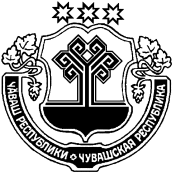 ЧУВАШСКАЯ РЕСПУБЛИКА МОРГАУШСКИЙ  РАЙОН  ОРИНИН ЯЛ ПОСЕЛЕНИЙĚН АДМИНИСТРАЦИĔ ЙЫШĂНУ07.12.2017 ç. _91__ №Патаккасси ялěАДМИНИСТРАЦИЯОРИНИНСКОГО СЕЛЬСКОГОПОСЕЛЕНИЯ ПОСТАНОВЛЕНИЕ  07.12.2017 г.   № _91___д. ПадаккасыОб утверждении административного регламента администрации Орининского сельского поселения Моргаушского района Чувашской Республики по предоставлению муниципальной услуги «Выдача справок, выписок из похозяйственных, домовых книг и иных справок»Утвержден постановлением администрации Орининского сельского поселения Моргаушского района Чувашской Республики от  07.12.2017 г. № 91 Приложение №1 к административному регламенту администрации Орининского сельского поселения Моргаушского района Чувашской Республики по предоставлению муниципальной услуги «Выдача справок, выписок из похозяйственных, домовых книг и иных справок»Ф.И.О.ДолжностьСлужебный телефонГрафик приемаБардасов Станислав Вячеславовичглава администрации Орининского сельского поселения Моргаушского района60-2-36понедельник – пятница800 - 1700Михайлова Светлана АлексеевнаВедущий специалист- эксперт Орининского сельского поселения Моргаушского района 60-0-96понедельник – пятница800 - 1700Родионова Людмила ВсеволодовнаСпециалист- эксперт Орининского сельского поселения Моргаушского района 60-0-97понедельник – пятница800 - 1700Ф.И.О.ДолжностьСлужебный телефонГрафик приемаКоролькова Татьяна ЕвгеньевнаДиректор МАУ «МФЦ» Моргаушского района Чувашской Республики62-3-15понедельник – пятница800 - 1800  без перерыва на обедСуббота 900 - 1300  без перерыва на обед с 12.00 до 13.00 час.Щербакова Ирина ГермановнаГлавный специалист  МАУ «МФЦ» Моргаушского района Чувашской Республики62-3-15понедельник – пятница800 - 1800  без перерыва на обедСуббота 900 - 1300  без перерыва на обед с 12.00 до 13.00 час.Колбасова Анастасия ВладимславовнаВедущий специалист  МАУ «МФЦ» Моргаушского района Чувашской Республики62-3-15понедельник – пятница800 - 1800  без перерыва на обедСуббота 900 - 1300  без перерыва на обед с 12.00 до 13.00 час.Могилевская Кристина ГеннадьевнаВедущий специалист  МАУ «МФЦ» Моргаушского района Чувашской Республики62-3-15понедельник – пятница800 - 1800  без перерыва на обедСуббота 900 - 1300  без перерыва на обед с 12.00 до 13.00 час.Приложение №2 к административному регламенту администрации Орининского сельского поселения Моргаушского района Чувашской Республики по предоставлению муниципальной услуги «Выдача справок, выписок из похозяйственных, домовых книг и иных справок»Приложение №3 к административному регламенту администрации Орининского сельского поселения Моргаушского района Чувашской Республики по предоставлению муниципальной услуги «Выдача справок, выписок из похозяйственных, домовых книг и иных справок»Приложение №4 к административному регламенту администрации Орининского сельского поселения Моргаушского района Чувашской Республики по предоставлению муниципальной услуги «Выдача справок, выписок из похозяйственных, домовых книг и иных справок»Угловой штамп юридического лицаГлаве Орининского сельского поселения Моргаушского района Чувашской РеспубликиПриложение №5 к административному регламенту администрации Орининского сельского поселения Моргаушского района Чувашской Республики по предоставлению муниципальной услуги «Выдача справок, выписок из похозяйственных, домовых книг и иных справок»Приложение №6 к административному регламенту администрации Орининского сельского поселения Моргаушского района Чувашской Республики по предоставлению муниципальной услуги «Выдача справок, выписок из похозяйственных, домовых книг и иных справок»Приложение №7 к административному регламенту администрации Орининского сельского поселения Моргаушского района Чувашской Республики по предоставлению муниципальной услуги «Выдача справок, выписок из похозяйственных, домовых книг и иных справок»Приложение №8 к административному регламенту администрации Орининского сельского поселения Моргаушского района Чувашской Республики по предоставлению муниципальной услуги «Выдача справок, выписок из похозяйственных, домовых книг и иных справок»Приложение №9 к административному регламенту администрации Орининского сельского поселения Моргаушского района Чувашской Республики по предоставлению муниципальной услуги «Выдача справок, выписок из похозяйственных, домовых книг и иных справок»Фамилия, имя, отчествоЧисло,месяц,год рожденияРодствен-ныеотношенияДанные паспорта  (серия, кем  и когда выдан)Данные паспорта  (серия, кем  и когда выдан)Дата постояннойпропискиВременно  отсутствующие  Временно  отсутствующие  Временно  отсутствующие  Временно  отсутствующие  Временно  отсутствующие  Временно  отсутствующие  ФамилияИмяОтчествоЧислоМесяцГод рожденияРодствен-ныеотношенияРодствен-ныеотношенияДанные паспорта  (Серия кем  и когда выдан)Место временнойпропискиПриложение №10 к административному регламенту администрации Орининского сельского поселения Моргаушского района Чувашской Республики по предоставлению муниципальной услуги «Выдача справок, выписок из похозяйственных, домовых книг и иных справок»Приложение №11 к административному регламенту администрации Орининского сельского поселения Моргаушского района Чувашской Республики по предоставлению муниципальной услуги «Выдача справок, выписок из похозяйственных, домовых книг и иных справок»Выписка из адресного реестра Орининского сельского поселения Моргаушского района Чувашской Республики Приложение №12 к административному регламенту администрации Орининского сельского поселения Моргаушского района Чувашской Республики по предоставлению муниципальной услуги «Выдача справок, выписок из похозяйственных, домовых книг и иных справок»Приложение №13 к административному регламенту администрации Орининского сельского поселения Моргаушского района Чувашской Республики по предоставлению муниципальной услуги «Выдача справок, выписок из похозяйственных, домовых книг и иных справок»Приложение №14 к административному регламенту администрации Орининского сельского поселения Моргаушского района Чувашской Республики по предоставлению муниципальной услуги «Выдача справок, выписок из похозяйственных, домовых книг и иных справок»Приложение №15 к административному регламенту администрации Орининского сельского поселения Моргаушского района Чувашской Республики по предоставлению муниципальной услуги «Выдача справок, выписок из похозяйственных, домовых книг и иных справок»Приложение №16 к административному регламенту администрации Орининского сельского поселения Моргаушского района Чувашской Республики по предоставлению муниципальной услуги «Выдача справок, выписок из похозяйственных, домовых книг и иных справок»Ф.И.О. (полностью)Ф.И.О. (полностью)Отношение к члену хозяйства, записанному первымОтношение к члену хозяйства, записанному первымПол (муж, жен.)Пол (муж, жен.)Число, месяц, год рожденияЧисло, месяц, год рожденияОбразованиеОбразованиеУчащимся указать тип образовательного учрежденияУчащимся указать тип образовательного учрежденияМесто работы, выполняемая работа, должность, профессияна 01.01.2016Место работы, выполняемая работа, должность, профессияна 01.01.2017Место работы, выполняемая работа, должность, профессияна 01.01.2018Место работы, выполняемая работа, должность, профессияна 01.01.2019Место работы, выполняемая работа, должность, профессияна 01.01.2020СведенияСведенияВиды и группы скота на 01 января,  голов на 01 января,  голов на 01 января,  голов На дату оформления выписки Виды и группы скота 20___20___20___1. Крупный рогатый скот-всего  в том числе:1.1. коровы1.2. быки - производители1.3. телки до 6 месяцев1.4. телки от 6 до 18 месяцев1.5. телки старше 18 месяцев1.6. нетели 1.7. бычки на выращивании и откорме 1.8. 2. Свиньи - всегов том числе: 2.1. свиноматки от 9 месяцев и старше 2.2. хряки-производители 2.3. поросята до 4 месяцев2.4. молодняк на выращивании и откорме 2.5. 3. Овцы всех пород - всего в том числе: 3.1. матки и ярки от 1 года и старше3.2. бараны – производители 3.3. ярки до 1 года3.4. баранчики и валухи на выращивании и откорме4. Козы – всего в том числе:4.1. козоматки от 1 года и старше4.2. козлы и козочки до 1 года4.3. козлики на выращивании и откорме 5. Лошади – всего в том числе:5.1. кобылы от 3 лет и старше5.2. жеребцы – производители 5.3. кобылы до 3 лет 5.4. жеребцы до 3 лет 5.5. из стр. 5: лошади рабочие 5.6.6. Птица - всегов том числе: 6.1. куры – несушки 6.2. водоплавающая птица 6.3. 7. Кролики – всего 7.1. в том числе кроликоматки 8. Пушные звери клеточного содержания 8.1. нутрии - всего8.2. в том числе матки 8.3. 8.4. в том числе матки 9. Пчелосемьи 10. Другие виды животных 10.1. на 01 января на 01 января на 01 января На дату оформления выписки 20___20___20___1. количество земельных участков 2. всего земли в том числе: 2.1. Личное подсобное хозяйство 2.2. Крестьянское (фермерское) хозяйство 2.3. Служебный земельный надел 2.4. Земельная доля 2.5.3. Сведения о правах на земли из строки 2 в том числе земли: 3.1. в  собственности 3.2. во владении3.3. в пользовании3.4. в аренде 4. Сельхозугодияиз них: 4.1. пашня 4.2. многолетние насаждения 4.3. сенокосы 4.4. пастбища 5. Лесные земли 6. Земли под постройки 7. Посевные площади – всего, кв. м. (на основе опроса) в том числе:7.1. зерновые культуры 7.2. картофель 7.3. овощи (открытого и закрытого грунта)7.4. подсолнечник на зерно  7.5. сахарная свекла (фабричная)7.6. кормовые культуры 7.7   ягодына 01 января, число единиц на 01 января, число единиц на 01 января, число единиц на  дату оформления выписки 20___20___20___1. ТракторыИз них садово-огородные и мотоблоки 2. Грузовые автомобили 3. Прицепы и полуприцепы 4. Легковые автомобили 5. Мотоциклы 6. Моторные лодки 8.9.10. Приложение №17 к административному регламенту администрации Орининского сельского поселения Моргаушского района Чувашской Республики по предоставлению муниципальной услуги «Выдача справок, выписок из похозяйственных, домовых книг и иных справок»Выписка из похозяйственной книги №  _____ Орининского сельского поселения  Выписка из похозяйственной книги №  _____ Орининского сельского поселения  1. Лицевой счет №________2. Адрес хозяйства____________________________________________________________________________________________________________________________________________________________________________________3. ФИО члена хозяйства, записанного первым3. ФИО члена хозяйства, записанного первым_________________________________________                                                                            _________________________________________                                                                            4. Список членов хозяйстваФамилия, Имя, ОтчествоОтношение к члену хозяйства, записанному первымДата рожденияМесто работы/учебы5. Сведения о частном жилье5.1. Общие сведения__________                                         __________                                         5.2. Год постройки---5.3. Надворные постройки---5.4. Общая площадь (кв.м.)__5.5. Жилая площадь (кв.м.)---5.6. Число комнат, каждая площадью (кв.м.)5.6. Число комнат, каждая площадью (кв.м.)___5.7. Жилье оборудовано: водопроводом, канализацией, центральным/печным отоплением, ванной, газом, горячим/холодным водоснабжением (нужное подчеркнуть)5.7. Жилье оборудовано: водопроводом, канализацией, центральным/печным отоплением, ванной, газом, горячим/холодным водоснабжением (нужное подчеркнуть)5.7. Жилье оборудовано: водопроводом, канализацией, центральным/печным отоплением, ванной, газом, горячим/холодным водоснабжением (нужное подчеркнуть)5.7. Жилье оборудовано: водопроводом, канализацией, центральным/печным отоплением, ванной, газом, горячим/холодным водоснабжением (нужное подчеркнуть)6. Земля, находящаяся в пользовании граждан6. Земля, находящаяся в пользовании граждан6.1. Общая площадь земли (га)---в т.ч. в собственности---в пользовании6.2. Земли под постройками (кв.м.)---Всего КРС:---в т.ч. Коровы---Быки-производители---Телки до 6 месяцев---Телки от 6 до 18 месяцев---Нетели---Бычки на выращивании и откорме---Прочее---Дополнительные сведенияСовладельцы (собственники) жильяВладелецАрендодатель/Наймодатель------Приложение №18 к административному регламенту администрации Орининского сельского поселения Моргаушского района Чувашской Республики по предоставлению муниципальной услуги «Выдача справок, выписок из похозяйственных, домовых книг и иных справок»